                       Colegio Emilia Riquelme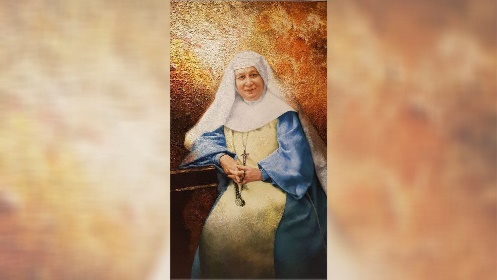 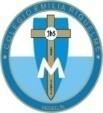                       Taller de Tecnología e informática.                         Grado: Preescolar.Nuestra clase en el horario normal son los jueves de 10:40 a 11:30 a.m. Gracias por su apoyo.Un saludo enorme y Dios los guarde.Correo: tecnologiaeinformaticapro@gmail.com  (por favor en el asunto del correo escribir nombre apellido y grado. Gracias)Esta clase será virtual por zoom a las 10:40 am. Más adelante les comparto el enlace con la profe.Esta actividad la debo trabajar con la ayuda de los papitos y teniendo en cuenta las Las indicaciones del día de hoy. Fecha 05 de NOVIEMBRE DE 2020.SALUDO: CANCION.TEMA: USO DE PAGINA EN LINEA.INGRESA A ESTA DIRECCION WEB:UNA ACTIVIDAD ES BUSCANDO PAREJAS DE DIBUJOS.OTRA PINTANDO LA IMAGEN QUE MAS TE LLEME LA ATENCION Y SE RELACIONE CON TECNOLOGIA.https://www.juegosinfantilespum.com/memoria/index.phphttps://www.juegosinfantilespum.com/dibujos-colorear/index.phpRECUERDA ENVIAR LAS EVIDENCIAS AL CORREO: tecnologiaeinformaticapro@gmail.com